Form VI(Regulation 7)(In typescript and completed in duplicate)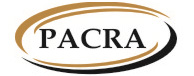 THE PATENTS AND COMPANIES REGISTRATION AGENCYThe Corporate Insolvency Act(Act No. 9 of 2017)_______________The Corporate Insolvency ((Forms and Fees)) Regulations, 2019(Section 43)Available at www.pacra.org.zmNOTICE OF SUBSTANTIAL IMPLEMENTATION OF BUSINESS RESCUE PLANNOTICE OF SUBSTANTIAL IMPLEMENTATION OF BUSINESS RESCUE PLANNOTICE OF SUBSTANTIAL IMPLEMENTATION OF BUSINESS RESCUE PLANNOTICE OF SUBSTANTIAL IMPLEMENTATION OF BUSINESS RESCUE PLANNOTICE OF SUBSTANTIAL IMPLEMENTATION OF BUSINESS RESCUE PLANI, the undersigned, having been appointed as the Business Rescue Administrator in respect of ………………………….. Limited, give notice that the business rescue plan has been substantially implemented.Name: Accreditation Number: Signature:                                                          Date: I, the undersigned, having been appointed as the Business Rescue Administrator in respect of ………………………….. Limited, give notice that the business rescue plan has been substantially implemented.Name: Accreditation Number: Signature:                                                          Date: I, the undersigned, having been appointed as the Business Rescue Administrator in respect of ………………………….. Limited, give notice that the business rescue plan has been substantially implemented.Name: Accreditation Number: Signature:                                                          Date: I, the undersigned, having been appointed as the Business Rescue Administrator in respect of ………………………….. Limited, give notice that the business rescue plan has been substantially implemented.Name: Accreditation Number: Signature:                                                          Date: I, the undersigned, having been appointed as the Business Rescue Administrator in respect of ………………………….. Limited, give notice that the business rescue plan has been substantially implemented.Name: Accreditation Number: Signature:                                                          Date: PART DPARTICULARS OF PERSON LODGING DOCUMENTPART DPARTICULARS OF PERSON LODGING DOCUMENTPART DPARTICULARS OF PERSON LODGING DOCUMENTPART DPARTICULARS OF PERSON LODGING DOCUMENTPART DPARTICULARS OF PERSON LODGING DOCUMENTFirst NameFirst NameSurnameSurnameGenderGenderDate of BirthDate of BirthNationalityNationalityIdentity TypeFor Zambians: NRC For non-Zambians: NRC/Passport/ Driver’s License/Resident PermitIdentity TypeFor Zambians: NRC For non-Zambians: NRC/Passport/ Driver’s License/Resident PermitIdentity NumberIdentity NumberPhysical AddressPlot/House/ VillagePhysical AddressStreetPhysical AddressAreaPhysical AddressTownPhysical AddressProvincePhysical AddressCountryPhone Number Include the international code (e.g. +260 for Zambia)MobilePhone Number Include the international code (e.g. +260 for Zambia)LandlineEmail AddressEmail AddressSignature:                                               Date:Signature:                                               Date:Signature:                                               Date:Signature:                                               Date: